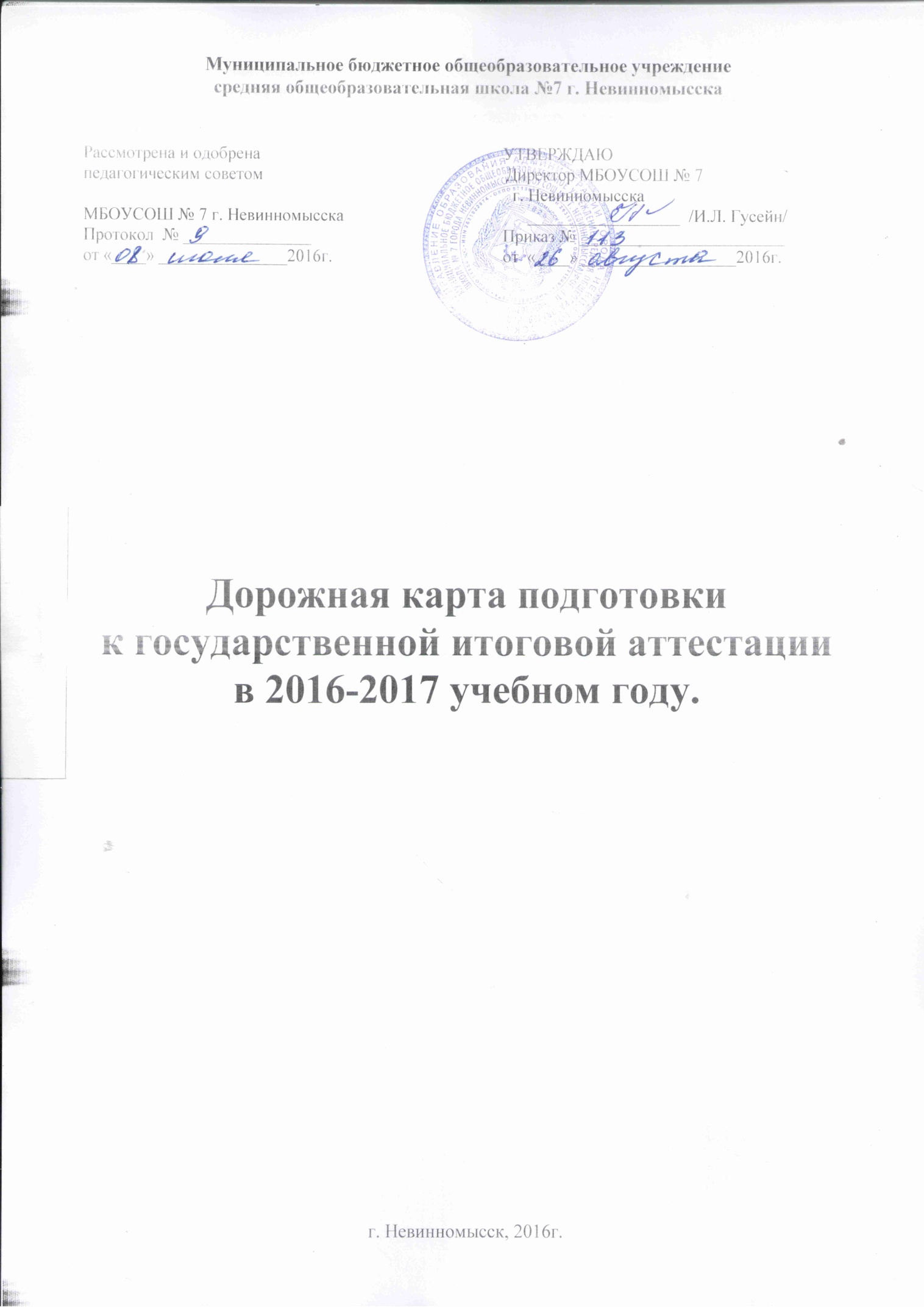 Качественная подготовка выпускников к экзаменам предусматривает проведение не отдельных мероприятий, а целого комплекса последовательных и взаимосвязанных направлений  работы, объединенных в образовательную программу.Цель:1.Создание оптимальной среды для качественной подготовки учащихся к выпускному экзамену в форме  ОГЭ.2.Создание и развитие организационно-методической системы подготовки учащихся 9, классов школы к итоговой аттестации в форме ОГЭ Задачи:1.Обеспечить нормативно-правовую подготовку учащихся по процедуре проведения ОГЭ.2.Сформировать, необходимые для сдачи ОГЭ, теоретические и практические знания, умения и навыки учащихся по образовательным предметам.3.Обеспечить систему психологической подготовки учащихся к  ОГЭ.Участники реализации:Директор, заместители директора по УВР и ВР, учителя-предметники 9 классов, классные руководители 9 классов, руководители ШМО, родители, учащиеся.Ожидаемые результаты- успешная сдача ОГЭ  каждым выпускником;- результаты ОГЭ соответствуют потенциальным возможностям выпускниковДля  ученика: Информационная компетентность (информированность о правилах поведения на экзамене, информированность о правилах заполнения бланков и т.д.);Предметная компетентность (готовность по определенному предмету, умение решать тестовые задания);Психологическая готовность (состояние готовности – «настрой», внутренняя настроенность на определенное поведение, ориентированность на целесообразные действия, актуализация и приспособление возможностей личности для успешных действий в ситуации сдачи экзамена).Для учителя: Информационная компетентность (информированность о правилах поведения на экзамене, информированность о правилах заполнения бланков и т.д.);Методическая грамотность (знанием КИМов ОГЭ с соответствующими изменениями);Психологическая готовность (состояние готовности – «настрой», внутренняя настроенность на определенное поведение, ориентированность на целесообразные действия, актуализация и приспособление возможностей личности для успешных действий в ситуации сдачи экзамена).Для родителя: Информационная компетентность (информированность о правилах поведения на экзамене, информированность о правилах заполнения бланков и т.д.);Психологическая готовность (состояние готовности – «настрой», внутренняя настроенность на определенное поведение, ориентированность на целесообразные действия, актуализация и приспособление возможностей личности для успешных действий в ситуации сдачи экзамена).План подготовки к ГИА (дорожная карта)Внутришкольный контрольРекомендации по подготовке к ЕГЭВид деятельностиМероприятияОтветственныеОтветственныеСентябрьСентябрьСентябрьСентябрьОрганизационно-методическаяработаУтверждение программы подготовки школы к государственной (итоговой) аттестации в форме  ОГЭ в 2016-2017 учебном году.Директор И.Л  Гусейн.Директор И.Л  Гусейн.Нормативные документы1. Приказы о:-  об утверждении программы подготовки к ГИА в 2016-2017 учебном году;- назначение ответственного за подготовку и проведение итоговой аттестации в форме ОГЭ;- об утверждении расписания факультативных курсов и предметных консультаций;- об утверждении графика диагностических и контрольных работ;- об итогах входной диагностики по математике, русскому языку в 9 классах.2. Изучение нормативно-правовой базы по организации и проведению ГИА 2017.Директор И.Л. Гусейн Зам. директора по УВР Н.В. Дёмина Директор И.Л. Гусейн Зам. директора по УВР Н.В. Дёмина Работа с учащимися1.Классные собрания по вопросам подготовки к итоговой аттестации.2. Информирование по вопросам подготовки к   ОГЭ:- правила поведения на  ОГЭ;- инструктирование учащихся;- КИМы, официальные сайты  ОГЭ;- заполнение бланков;- график контрольных работ;- использование сайтов для подготовки к ОГЭ.3. Индивидуальные консультации учащихся.4. Входная диагностика по математике, русскому языку в 9 классах.5.Сбор информации о выборе уровня по математике  и предметов ОГЭ.Классный руководитель:             9 «А» класса Гужевская Е.А.,зам. директора по УВР Н.В.Дёмина Классный руководитель:             9 «А» класса Гужевская Е.А.,зам. директора по УВР Н.В.Дёмина Работа с родителями1.Ознакомить с положением об итоговой аттестации МБОУ СОШ».2. Информирование по вопросам подготовки к ОГЭ 2017.Зам. директора по УВР Н.В.Дёмина Зам. директора по УВР Н.В.Дёмина Работа с педагогическим коллективом1. Информирование о нормативно-правовой базе проведения ОГЭ 2017.2. Заседание ШМО учителей с повесткой дня «Анализ ГИА 2016».«Подготовка учителей и учащихся к ГИА 2017».3. Работа с классными руководителями 9 классов по проблемам «Контроль успеваемости и посещаемости учащихся», «Психологическая подготовка учащихся к проведению итоговой аттестации в форме  ОГЭ».4.Входная диагностика по математике, русскому языку в 9 классах. Выявление учащихся группы «риск». Составление ИОМ для учащихся группы «риск».Зам. директора по УВР Н.В.Дёмина, руководители ШМО,учителя-предметникиЗам. директора по УВР Н.В.Дёмина, руководители ШМО,учителя-предметникиОктябрьОктябрьОктябрьОктябрьОрганизационно-методическаяработа1. Контроль за учебной нагрузкой учащихся 9 классов.2. Подготовка информационного стенда ГИА.Зам. директора по УВР Н.В.Дёмина, учителя-предметники,классные руководителиЗам. директора по УВР Н.В.Дёмина, учителя-предметники,классные руководителиНормативные документы1. Изучение нормативно-правовой базы по организации и проведению государственной (итоговой) аттестации.2. Подготовка базы данных на учащихся 9 классов сдающих ОГЭ.3.Приказ «Об итогах контрольных работ по текстам администрации по предметам, в том числе по предметам по выбору».Зам.директора по УВР Н.В.Дёмина Директор И.Л. Гусейн Зам.директора по УВР Н.В.Дёмина Директор И.Л. Гусейн Работа с педагогическим коллективом1.Совещание при заместителе директора по УВР  с классными руководителями «Изучение индивидуальных особенностей учащихся с целью выработки оптимальной стратегии подготовки к экзаменам в форме ОГЭ».2.Заседание МО по вопросам итогов входных диагностических работ по математике и русскому языку и контрольных работ по предметам по выбору.Зам.директора по УВР Дёмина Н.В.Руководители ШМОЗам.директора по УВР Дёмина Н.В.Руководители ШМОРабота с учащимися1.Индивидуальные консультации для учащихся по ИОМ.Зам.директора по УВР Н.В. Дёмина, учителя-предметникиЗам.директора по УВР Н.В. Дёмина, учителя-предметникиРабота с родителямиПодготовка психологический рекомендаций для родителей (материал для сайта, выпуск буклета).Зам. директора по УВР Н.В.Дёмина ответственный за сайт, учитель информатики А.А.Мещерякова,Классный руководитель: 9 «А» класса Е.А. Гужевская Зам. директора по УВР Н.В.Дёмина ответственный за сайт, учитель информатики А.А.Мещерякова,Классный руководитель: 9 «А» класса Е.А. Гужевская НоябрьНоябрьНоябрьНоябрьНормативные документы1. Подготовка базы данных по ОУ для проведения ОГЭ.2. Сбор копий паспортов учащихся 9 классов. 3.Оформление листов согласий на обработку персональных данных.4. Приказы:-об организации консультаций в период осенних каникул (в том числе и для учащихся группы «риск»);1. Подготовка базы данных по ОУ для проведения ОГЭ.2. Сбор копий паспортов учащихся 9 классов. 3.Оформление листов согласий на обработку персональных данных.4. Приказы:-об организации консультаций в период осенних каникул (в том числе и для учащихся группы «риск»);Зам. директора по УВР Дёмина Н.В.Работа с учащимися1. Работа с заданиями КИМов различной сложности.2.Консультация «Работа с бланками: типичные ошибки при заполнении бланков»3.Индивидуальные консультации на осенних каникулах.4.Контрольные работы по русскому языку и математике по в 9 классах.1. Работа с заданиями КИМов различной сложности.2.Консультация «Работа с бланками: типичные ошибки при заполнении бланков»3.Индивидуальные консультации на осенних каникулах.4.Контрольные работы по русскому языку и математике по в 9 классах.Учителя предметники,зам. директора по УВР Н.В. Дёмина Работа с родителямиКонсультация «Успешная сдача ОГЭ».Консультация «Успешная сдача ОГЭ».Зам. директора по УВР Н.В. Дёмина,Классный руководитель: 9 «А» класса                     Е.А. ГужевскаяРабота с педагогическим коллективом1. Анализ текущей успеваемости обучающихся 9  классов, а также учащихся «группы риска».2.Своевременное прохождение программного материала за первую четверть.3. ВШК «Осуществление дифференцированного подхода на уроках к учащимся разных групп обучения»;«Качество проведения факультативных занятий в 9 классах».4. Организация дистанционного обучения учащихся 9  классов с целью подготовки к ГИА. 1. Анализ текущей успеваемости обучающихся 9  классов, а также учащихся «группы риска».2.Своевременное прохождение программного материала за первую четверть.3. ВШК «Осуществление дифференцированного подхода на уроках к учащимся разных групп обучения»;«Качество проведения факультативных занятий в 9 классах».4. Организация дистанционного обучения учащихся 9  классов с целью подготовки к ГИА. Зам. директора по УВР Н.В.Дёмина, классный руководитель: 9 «А» Е.А. Гужевская,учителя-предметникиДекабрьДекабрьДекабрьДекабрьОрганизационно-методическаяработаПроведение допускного сочинения.Проведение допускного сочинения.Зам. директора по УВР Дёмина Н.В.Нормативные документы1.Оформление протокола родительского собрания и листа ознакомления с информацией о проведении ОГЭ.2.Сбор информации  о выборе экзаменов в форме ОГЭ.3.Приказы «О проведении контрольных работ за 1 полугодие»;«Об итогах контрольных работ за 1 полугодие».1.Оформление протокола родительского собрания и листа ознакомления с информацией о проведении ОГЭ.2.Сбор информации  о выборе экзаменов в форме ОГЭ.3.Приказы «О проведении контрольных работ за 1 полугодие»;«Об итогах контрольных работ за 1 полугодие».Зам. директора по УВР Дёмина Н.В.,классные руководитель: 9 «А» класса Е.А. ГужевскаяРабота с учащимися1.Классные собрания по вопросам подготовки к ОГЭ 2.Диагностические работы по математике и русскому языку в 9  классах.1.Классные собрания по вопросам подготовки к ОГЭ 2.Диагностические работы по математике и русскому языку в 9  классах.Зам. директора по УВР Н.В.Дёмина, классные руководитель: 9 «А» класса Е.А. ГужевскаяРабота с родителямиИтоги мониторинга по русскому языку и математике, предметам по выбору за 1 полугодие.Итоги мониторинга по русскому языку и математике, предметам по выбору за 1 полугодие.Зам. директора по УВР Н.В. Дёмина, Классный руководитель: 9 «А» класса Е.А. ГужевскаяРабота с педагогическим коллективом1.Контроль подготовки к ОГЭ.2.Работа учителей   с выпускниками по оказанию консультативной помощи по подготовке учащихся  9  к ОГЭ.1.Контроль подготовки к ОГЭ.2.Работа учителей   с выпускниками по оказанию консультативной помощи по подготовке учащихся  9  к ОГЭ.Директор И.Л Гусейн.Зам. директора по УВР Н.В.Дёмина ЯнварьЯнварьЯнварьЯнварьОрганизационно-методическаяработаПодготовка материалов для проведения пробного внутришкольного ОГЭ (бланки, тесты).Зам. директора по УВР Н.В. Дёмина,руководители ШМОЗам. директора по УВР Н.В. Дёмина,руководители ШМОНормативные документы1. Создание базы данных о выборе учащимися предметов для сдачи экзаменов по выбору, сбор письменных заявлений выпускников. 2. Изучение нормативно-правовой базы по организации и проведению государственной (итоговой) аттестации3. Приказы-об организации консультаций в период зимних каникул (в том числе и для учащихся группы «риск»);Зам. директора по УВР Н.В.Дёмина Зам. директора по УВР Н.В.Дёмина Работа с учащимися1. Индивидуальные консультации на зимних  каникулах. Организация работы с заданиями различной сложности.2. Подготовка к проведению репетиционных школьных ОГЭ.3. Организация повторения по всем предметам учебного плана, входящих в перечень экзаменов в форме ОГЭ4. Работа по заполнению бланковЗам. директора по УВР Дёмина Н.В.,учителя-предметники,классные руководителиЗам. директора по УВР Дёмина Н.В.,учителя-предметники,классные руководителиРабота с родителями1. Индивидуальное информирование и консультирование по вопросам, связанным с организацией и проведением итоговой аттестацииЗам. директора по УВР Н.В. Дёмина учителя-предметники,классный руководитель9 «А» класса Е.А. ГужевскаяЗам. директора по УВР Н.В. Дёмина учителя-предметники,классный руководитель9 «А» класса Е.А. ГужевскаяРабота с педагогическим коллективом1. Совещание при ЗД УВР: «Об итогах контрольных работ за I полугодие.2. Своевременное прохождение программного материалаЗам. директора по УВР Дёмина Н.В.,классные руководитель: 9 «А» класса Е.А. ГужевскаяЗам. директора по УВР Дёмина Н.В.,классные руководитель: 9 «А» класса Е.А. ГужевскаяФевральФевральФевральФевральОрганизационно-методическая работа1.Проведение внутренних школьных ОГЭ.2.Совещание при ЗД УВР «Анализ результатов внутришкольного ОГЭ». 3. Анализ ошибок при заполнении бланков. 4.Подготовка раздаточных материалов – памяток для выпускников, участвующих в ОГЭ.5. Подготовка общего списка участников ГИА всех категорий с указанием предметов и сроков  (досрочный и основной этапы)Зам. директора по УВР Н.В.Дёмина,классный руководитель: 9 «А» класса Е.А. Гужевская учителя предметникиЗам. директора по УВР Н.В.Дёмина,классный руководитель: 9 «А» класса Е.А. Гужевская учителя предметникиНормативные документы1.Приказы- о проведении репетиционного внутришкольного  ОГЭ. - об итогах репетиционного  внутришкольного  ОГЭ;- о проведении контрольных работ по математике, русскому языку   - об итогах контрольных работ по математике, русскому 2.Изучение нормативно-правовой базы по организации и проведению государственной (итоговой) аттестации.3. Оформление заявлений, согласий участников ОГЭ на предоставление и обработку персональных данных, передача заявок, согласий в РЦОИ.Зам. директора по УВР Н.В.Дёмина Зам. директора по УВР Н.В.Дёмина Работа с учащимися1.Обсуждение итогов пробного ОГЭ. 2.Сбор письменных заявлений выпускников 9 классов о выборе предметов для сдачи экзаменов по выбору.3.Оформление заявлений, согласий участников ОГЭ,  на предоставление и обработку персональных данных, передача заявок, согласий в РЦОИ.Зам. директора по УВР Н.В.Дёмина,      учителя - предметникиЗам. директора по УВР Н.В.Дёмина,      учителя - предметникиРаботас родителями1. Индивидуальное информирование и консультирование по вопросам, связанным с итоговой аттестацией.2. Обсуждение итогов пробного ОГЭ, мониторинговых работ по математике и русскому языку и предметам по выбору.Зам. директора по УВР Н.В. Дёмина,Классный руководитель: Е.А. ГужевскаяЗам. директора по УВР Н.В. Дёмина,Классный руководитель: Е.А. ГужевскаяРаботас педагогическим коллективом1. Подготовка к проведению пробных экзаменов с учащимися 9 классов в рамках школы2. Заседание МО «Анализ проведения и результатов пробного экзамена».3. Организация внутришкольного контроля  по индивидуальным образовательным маршрутам.Зам. директора по УВР Дёмина Н.В.,руководители ШМОЗам. директора по УВР Дёмина Н.В.,руководители ШМОМартМартМартМартОрганизационно-методическаяработа1.Административное совещание «Состояние работы по подготовке учащихся к итоговой аттестации»Директор И.Л. Гусейн зам. директора по УВР Дёмина Н.В., социальный педагог С.А. Браткова Директор И.Л. Гусейн зам. директора по УВР Дёмина Н.В., социальный педагог С.А. Браткова Нормативные документы1.Изучение нормативно-правовой базы по организации и проведению ГИА.2. Оформление листов ознакомления учащихся с инструкциями по проведению ОГЭ .3.Приказы- о проведение контрольных работ за 3 четверть, в том числе по предметам по выбору;- об итогах контрольных работ за 3 четверть;- об организации консультаций в период весенних каникул (в том числе и для учащихся группы «риск»);Директор И.Л. Гусейн зам. директора по УВР Н.В. Дёмина Директор И.Л. Гусейн зам. директора по УВР Н.В. Дёмина Работа с учащимися1.Информирование«Права и обязанности участников ОГЭ».2. Психологический тренинг «Уверенность».3. Тестовые контрольные работы по предметам.4.Индивидуальные консультации на весенних каникулах. Выполнение индивидуальных маршрутов. Зам. директора по УВР Дёмина Н.В.,Классный руководитель: 9 «А» класса Е.А. ГужевскаяЗам. директора по УВР Дёмина Н.В.,Классный руководитель: 9 «А» класса Е.А. ГужевскаяРабота с родителями1. Информирование родителей о сроках сдачи ОГЭ (в основные и резервные дни)Зам. директора по УВР Дёмина Н.В.Зам. директора по УВР Дёмина Н.В.Работа с педагогическим коллективом1. Контроль подготовки к ОГЭ.2. Информационная работа с учителями-предметниками и классными руководителями.Директор И.Л. Гусейн зам. директора по УВР Н.В.Дёмина Директор И.Л. Гусейн зам. директора по УВР Н.В.Дёмина АпрельАпрельАпрельАпрельОрганизационно-методическаяработа1.Совещание «Итоги пробных ОГЭ (городской уровень)»Директор И.Л. Гусейн зам. директора по УВР Дёмина Н.В.Директор И.Л. Гусейн зам. директора по УВР Дёмина Н.В.Работа с учащимися1.Организация повторения по всем предметам учебного плана.2.Пробные ОГЭ по математике и русскому языку (городской уровень).Учителя - предметникиУчителя - предметникиРабота с родителями1. Информирование и консультирование по вопросам, связанным с организацией и проведением ОГЭКлассные руководители, учителя -предметникиКлассные руководители, учителя -предметникиРабота с педагогическим коллективом1. Работа с классными руководителями. Контроль подготовки к ОГЭЗам. директора по УВР Дёмина Н.В.,руководители МОЗам. директора по УВР Дёмина Н.В.,руководители МОМайМайМайМайОрганизационно-методическаяработа1. Подготовка графика проведения консультаций.2. Педсовет «О допуске к итоговой аттестации учащихся 9 классов».3. Выдача уведомлений выпускникам, допущенным к сдаче ОГЭ.Директор И.Л. Гусейн, учителя – предметники,зам. директора по УВР Н.В. Дёмина Директор И.Л. Гусейн, учителя – предметники,зам. директора по УВР Н.В. Дёмина Нормативные документы1. Приказ о допуске учащихся 9-х классов к итоговой аттестации.2. Приказ «Об организационном обеспечении проведения ГИА выпускников 9 классов».3.Приказы о направлении на  ОГЭ.Директор И.Л. Гусейн Директор И.Л. Гусейн Работа с учащимися1. Психологическая подготовка к ОГЭ .2. Индивидуальное консультирование учащихся.3. Организация работы с заданиями различной сложности.4. Работа по заполнению бланков.5. Оповещение учащихся о способе их доставки к месту проведения ОГЭ.6. Информирование по вопросам проведения ОГЭ:- правила поведения на ОГЭ;- инструктирование учащихся;- время регистрации и проведения ОГЭ.			Классные руководители,учителя - предметникиКлассные руководители,учителя - предметникиРабота с родителями1. Информирование и консультирование по вопросам, связанным с организацией и проведением итоговой аттестации.Учителя-предметники,классные руководители.Учителя-предметники,классные руководители.Работа с педагогическим коллективом1. Работа с классными руководителями. Контроль подготовки к ОГЭ.Зам. директора по УВР Н.В. Дёмина,руководители МОЗам. директора по УВР Н.В. Дёмина,руководители МОРабота с педагогическим коллективом2. Выполнение программ в 9 классах, оформление журналов до начала итоговой аттестации.зам. директора по УВР Н.В. Дёмина,       учителя предметники,классные руководителизам. директора по УВР Н.В. Дёмина,       учителя предметники,классные руководителиРабота с педагогическим коллективом3. Анализ текущей успеваемости обучающихся 9 классов, а также учащихся «группы риска».Зам. директора по УВР Дёмина Н.В.,классные руководителиЗам. директора по УВР Дёмина Н.В.,классные руководителиИюньИюньИюньИюньОрганизационно-методическаяработа1. Совещание при директоре с повесткой дня «Анализ результатов ОГЭ»Директор И.Л. Гусейн, зам. директора по УВР Дёмина Н.В., классные руководители, руководители МО,учителя-предметникиДиректор И.Л. Гусейн, зам. директора по УВР Дёмина Н.В., классные руководители, руководители МО,учителя-предметникиНормативные документы3. Сводный аналитический отчёт о подготовке и проведении ОГЭ.Зам. директора по УВР Дёмина Н.В.Зам. директора по УВР Дёмина Н.В.АвгустАвгустАвгустАвгустОрганизационно-методическаяработа1. Планирование работы по подготовке и проведению ОГЭ на 2017-2018 учебный годАдминистрацияАдминистрацияОрганизационно-методическаяработа2.Совещание с повесткой дня «Совершенствование подготовки школы к проведению итоговой аттестации»АдминистрацияАдминистрацияОрганизационно-методическаяработа3. Педсовет «Анализ результатов ОГЭ в 2016 году»Администрация Администрация срокиСодержание работыВид контроляПо плану ВШККачество преподавания предметов математики (Ширяева Г.А.), русского языка (Собокарь Е.Н..) и предметов по выбору.персональныйПо плану ВШКОсуществление дифференцированного подхода на уроках к учащимся разных групп обучения (одарённые дети)тематическийПо плану ВШКПроведение внутришкольных ОГЭ  по всем предметам.тематическийПо плану ВШКРабота классных руководителей с родителями по вопросу итоговой аттестации учащихся. Готовность учащихся к итоговой аттестации тематическийПо плану ВШКСостояние работы по подготовке к итоговой аттестации учащихся 9 классов, выполнение учебных программтематическиймайОрганизация повторения в 9  классах.тематический1Разработка ИОМ по подготовке к ОГЭ.Учителя-предметники2Организация индивидуальных консультаций по вопросам ОГЭ у  учителей предметников (деление учащихся на три группы по уровню подготовки)Администрация Учителя-предметники3Анализ результатов пробных ОГЭ  с учениками и родителями Учителя-предметники, классные руководители4Отчет о ходе подготовки к ОГЭ  (1 раз в месяц)Учителя-предметники, классные руководители5Контроль за посещением индивидуальных и групповых консультаций по подготовке к экзаменамклассные руководители6Информирование родителей о ходе подготовке к ОГЭ классные руководители, администрация